Муниципальное бюджетное дошкольное образовательное учреждение «Детский сад № 1 «Космос» города Евпатории Республики Крым»УтверждаюЗаведующий  МБДОУ          «ДС №1 «Космос»___________ Г.Н.КлещевичПриказ  №35 от 10.09.2015гПрограмма  дополнительного образования «Логика»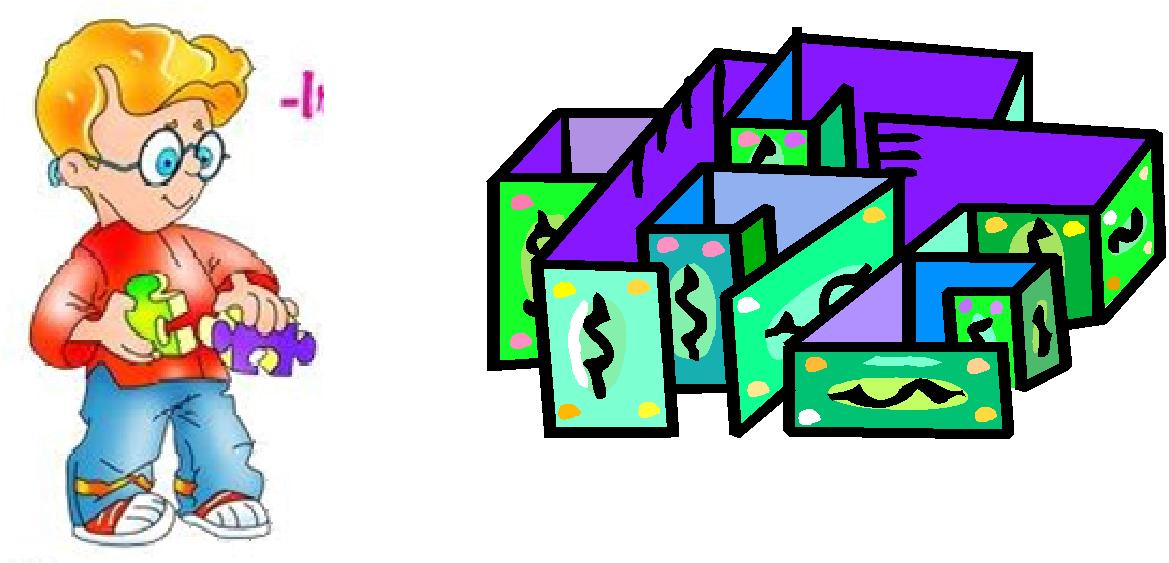 I.Информационная часть программыВид программы – развивающаяПериод обучения – 1 год.Состав обучающихся воспитанников – постоянныйИспользуемые методы:практические (игровые); развития; исследования; экспериментирование; моделирование; воссоздание; преобразование; конструирование. Форма реализации программы: регламентированная образовательная деятельность в рамках кружка «Логика».Развивающая среда:Палочки для моделирования. Обучающие настольно-печатные игры.Мелкие конструкторы и строительный материал с набором образцов.Геометрические мозаики и головоломки.Задания из тетради на печатной основе для самостоятельной и коллективной работы.Простые карандаши.Набор цветных карандашей. Шаблон с геометрическими фигурами.Условия реализации программы – естественная для ребенка среда жизнедеятельности в режиме детского сада.II.Пояснительная запискаПрограмма «Логика» рассчитана на 1 год обучения.1 год обучения – возраст детей 4 – 5 лет; Программа составлена в соответствии с ФГОС и программой воспитания и обучения в детском саду «От рождения до школы» под редакцией Н. Е. Вераксы, Т. С. Комаровой,  М. А. Васильевой.Словесно-логическое мышление является высшей стадией развития детского мышления. Достижение этой стадии – длительный и сложный процесс, т.к. полноценное развитие логического мышления требует не только высокой активности умственной деятельности, но и обобщенных знаний об общих и существенных признаках предметов и явлений действительности, которые закреплены в словах. Математическая грамотность, развитое логическое мышление – это залог успешного обучения выпускника детского сада в школе.Но зачем логика маленькому дошкольнику? По мнению Л.А.Венгера «для пятилетних детей одних внешних свойств вещей явно недостаточно. Они вполне готовы к тому, чтобы постепенно знакомиться не только с внешними, но и с внутренними, скрытыми свойствами и отношениями, лежащими в основе научных знаний о мире. Все это принесет пользу умственному развитию ребенка только в том случае, если обучение будет направлено на развитие умственных способностей, тех способностей в области восприятия, образного мышления, воображения, которые основываются на усвоении образцов внешних свойств вещей и их разновидностей…»Навыки, умения, приобретенные ребенком в дошкольный период, будут служить фундаментом для получения знаний и развития способностей в старшем возрасте – в школе. И важнейшим среди этих навыков является навык логического мышления, способность «действовать в уме». Ребенку, не  овладевшему приемами логического мышления, труднее будет решать задачи, выполнение упражнений потребует больших затрат времени и сил. В результате может пострадать здоровье ребенка, ослабнет или вовсе угаснет интерес к учению.Занятия кружка «Логика» создают условия для формирования у детей способности к саморазвитию. Все занятия основаны на упражнениях и заданиях, проводимых в форме игры. В программе широко представлены математические развлечения: задачи – шутки, загадки, головоломки, словесные игры, пальчиковые игры, игры со шнуровкой, лабиринты, игры на развитие пространственных представлений. Они не только вызывают интерес своим содержанием и занимательной формой, но и побуждают детей рассуждать, мыслить, находить правильный ответ. Особое внимание уделено развитию у детей самостоятельности, наблюдательности, находчивости, сообразительности. Этому способствуют разнообразные логические игры, задачи, упражнения. Например: «Найди недостающую фигуру», «Найди лишнее», «Чем отличается?», «Найди пару»» и др. Для решения этих заданий необходим анализ условий, правил, содержания игры или задачи и, в итоге, требуется применение математического умозаключения.Большое   место на занятиях кружка занимают дидактические игры и упражнения. Они являются ценным средством воспитания умственной деятельности детей, активизируют психические процессы (внимание, мышление, память, воображение и др.), вызывают интерес к процессу познания и, что очень важно, облегчают процесс усвоения знаний.В программу включены игровые и занимательные задания на развитие пространственных представлений, развитие умений математического конструирования, на расширение знаний о величине, форме, размере предметов.Цели и задачиЦель: овладение детьми дошкольного возраста на элементарном уровне приемами логического мышления через систему занятий познавательной направленности кружка «Логика».Задачи:1. Ребенок должен уметь находить отличия и сходства между двумя картинками (или между двумя игрушками).Ребенок должен уметь складывать по образцу постройки из конструктора. Ребенок должен уметь складывать разрезанную картинку из 2-4 частей. Ребенок должен уметь, не отвлекаясь, в течение 5 минут выполнять задание. Ребенок должен уметь складывать пирамидку (чашечки, вкладывая их друг в друга) без посторонней помощи. Ребенок должен уметь вкладывать в отверстия недостающие фрагменты картинок. Ребенок должен уметь называть обобщающим словом группу предметов (корова, лошадь, коза -домашние животные; зима, лето, весна - времена года). Находить лишний предмет в каждой группе. Находить пару каждому предмету.Ребенок должен уметь отвечать на такие вопросы как: Можно ли летом кататься на санках? Почему? Зачем зимой одевают теплые куртки? Для чего нужны окна и двери в доме? И т.д. Ребенок должен уметь подбирать противоположные слова: стакан полный стакан пустой, дерево высокое – дерево низкое, идти медленно – идти быстро, пояс узкий – пояс широкий, ребенок голодный - ребенок сытый, чай холодный – чай горячий и т.д. Ребенок должен уметь запоминать пары слов, после прочтения взрослым: стакан-вода, девочка-мальчик, собака-кошка и т.д. 11. Ребенок должен уметь видеть на картинке неправильно изображенные предметы, объяснять, что не так и почему.Программа кружка построена на основе основных принципов, которые решают современные образовательные задачи с учетом запросов будущего:Принцип деятельности включает ребенка в познавательный процесс. Принцип целостного представления о мире в деятельном подходе тесно связан с дидактическим принципом научности. У детей формируется личностное отношение к полученным знаниям и умение применять их в своей практической деятельности. Принцип психологической комфортности предполагает снятие, по возможности, всех стрессообразующих факторов на занятиях кружка. Принцип вариативности предполагает развитие у детей вариативного мышления, т. е. понимания возможности различных способов решения заданий и умения осуществлять систематический перебор материалов. Принцип творчества (креативности) предполагает максимальную ориентацию на творческое начало в деятельности детей, приобретение ими собственного опыта творческой деятельности. Эффективность занятий кружка достигается через использование современных образовательных технологий.работе используются следующие технологии обучения: здоровьесберегающие технологии (физкультминутки во время занятий на укрепление мышц глаз, шеи, позвоночника); проблемное обучение (использование упражнений, позволяющих найти самостоятельный путь решения); технологии личностно – ориентированного подхода (дети получают задания соответственно своему индивидуальному развитию).Ожидаемые результатырезультате проведения занятий кружка дети будут уметь: выделять свойства предметов, находить предметы схожие и различные по внешним признакам; сравнивать, классифицировать, обобщать, систематизировать предметы окружающей действительности (выделять свойства предметов, находить предметы схожие и различные по внешним признакам);             ориентироваться в пространстве, различать предметы, находящиеся справа,                   слева, вверху, внизу; разбивать множество на подмножества, характеризующиеся общим свойством; сопоставлять части и целое для предметов и действий; называть главную функцию (назначение) предметов; расставлять события в правильной последовательности; выполнять перечисляемую или изображенную последовательность действий; применять какое- либо действие по отношению к разным предметам; описывать простой порядок действий для достижения заданной цели; находить ошибки в неправильной последовательности   простыхдействий;проводить аналогию между разными предметами;       запоминать, воспроизводить усвоенный материал, доказывать, рассуждать.       работать в парах, подгруппах; проявлять доброжелательное отношения сверстнику, выслушать, помогать по необходимости. III.Учебно – тематический план обучения.Всего: 35 часов.Y.Содержание программы кружка «Логика»1. Считалки.Считалки с математическим содержанием.2. Математические загадки.Математические загадки с числами в пределах 5.3. Графическое рисование.Развитие мелкой моторики рук, работа с трафаретами. Объекты природы; предметы быта; строения и машины.4. Числа и цифры.Цифры в стихах и сказках. Числа в пределах 5. Сравнение чисел в пределах 5.Действия с числами в пределах 5. Решение задач с числами в пределах 5. 5. Математические стихи-шутки.Способы разгадывания математических стихов – шуток. 6. Ребусы. Головоломки.Ребусы – числа, дополнение картинок, нахождение логической пары. Головоломки с разными предметами, игры на исключение четвертого лишнего, собирание пазлов.7. Геометрические фигуры.Цвета радуги. Их очередность. Прямая линия.Замкнутые и незамкнутые кривые линии. 8.Сравнение величин.Понятия «меньше», «больше», «тяжелее», «легче», «длиннее», « короче», «выше», «ниже». Поиск противоположностей, поиск сходств и различий на картинках.9.Задания с палочками.Составление геометрических фигур, мозаика. Задания на добавление, изъятие палочек. Построение фигур по образцу и словесному описанию.10. Задачи в стихах.Задачи на сложение, увеличение, уменьшение числа не несколько единиц в пределах 5.11. Решение топологических задач. Лабиринт.Строительство лабиринтов, выход из лабиринтов. Действия с числами.Сравнение чисел. Решение задач. Магический квадрат.12. Геометрическое конструирование.Треугольник. Условия его построения. Простейшее конструирование по образцу. Конструирование по контурному объекту. Конструирование по представлению. Работа с трафаретами.13. Решение задач на развитие пространственных представлений.Ориентирование на плоскости. Ориентирование в пространстве. Понятия: «следует за», «предшествует», «выше», «ниже», «стоит между» и т. д.14. Математика в сказках.Математика в русских народных и авторских сказках.15.Упражнения для отдыха и развития мелкой моторики.Физкультминутки, пальчиковая гимнастика, игры со шнуровкой.16. Задания на расширение кругозора и словарного запаса детей.Игры и упражнения на оперирование обобщающими понятиями: мебель, посуда, транспорт, овощи, фрукты и т.п.17.Упражнения для развития речиПридумывание историй по картинкам, логические цепочки.18. Итоговое занятие.Инсценированное представление с математическими героями.Учебно – методическое обеспечение.3. В Волина. Праздник числа. Занимательная математика для детей. Издательство «Знание». Москва 1993. Популярное пособие для родителей и педагогов. И учеба, и игра: математика. Ярославль «Академия развития» 1997г. Б. П. Никитин. Ступеньки творчества или развивающие игры. Москва «Просвещение» 1991. Ресурсы Интернет. Васильева Н.Н. Развивающие игры для дошкольников. Ярославль, 1997. Венгер Л.А., Венгер А.Л. Домашняя школа мышления (для пятилетних детей). М., 1984.// www.pedlib.ru Гурьянова Ю. Математические игры и головоломки для детей 2-5 лет. М., 2008. Ковалько В.И. Азбука физкультминуток для дошкольников. М., 2008. Копытов Н. Задачи на развитие логики. М., 1998. 10. Мухина В.С. Возрастная психология. М., 1998.11. Немов Р.С. Психология. Книга 1. М., 2001.12. Светлова И. Логика. М., 2007.№Наименование темы программКоличество часовп\п1.День рождения колобка12.Кубик – рубик13.В гостях у Гнома.14.Волшебные палочки.15.Загадки осени.16.Учимся рассуждать.17.Поиск закономерностей.18.Сказочный лабиринт.19.Кот в сапогах.110.Лесные животные.111.Учимся сравнивать.112.Веселый счет.113.Собираем картинки.114.Ориентирование в пространстве.115.Геометрическое конструирование.116.Чудесные превращения (геометрические1фигуры).17.Витаминка путешествует.118.Мы - изобретатели.119.Логические цепочки.120.Вверх или вниз.121.Ученый кот.122.Путешествие на поезде.123.Незнайкины помощники.124.Овощи и фрукты.125.Пчелка Майя.126.Животные из Африки.127.Загадки - шутки.128.Сказочный лабиринт.129.Цвета радуги.130.Раз ромашка, два ромашка ( веселый счет).131.Поможем Золушке одеться.132.Строим из цветных фигур.133.Почемучка.134.Загадки и ребусы.135.Итоговое занятие «Все мы умеем».1